Power FunctionsA power function is a function in which the dependent variable is proportional to a power of the independent variable: For example, the volume, V, of a sphere of radius r is given by As another example, the gravitational force, F , on a unit mass at a distance r from the center of the earth is given by Newton's Law of Gravitation, which says that, for some positive constant k, We consider the graphs of the power functions xn, with n a positive integer. Figures 1.62 and 1.63 show that the graphs fall into two groups: odd and even powers. For n greater than 1, the odd powers have a “seat” at the origin and are increasing everywhere else. The even powers are first decreasing and then increasing. For large x, the higher the power of x, the faster the function climbs. Exponentials and Power Functions: Which Dominate?In everyday language, the word exponential is often used to imply very fast growth. But do exponential functions always grow faster than power functions? To determine what happens “in the long run,” we often want to know which functions dominate as x gets arbitrarily large.Let's consider y = 2x and y = x3. The close-up view in Figure 1.64(a) shows that between x = 2 and x = 4, the graph of y = 2x lies below the graph of y = x3. The far-away view in Figure 1.64(b) shows that the exponential function y = 2x eventually overtakes y = x3. Figure 1.64(c), which gives a very far-away view, shows that, for large x, the value of x3 is insignificant compared to 2x. Indeed, 2x is growing so much faster than x3 that the graph of 2x appears almost vertical in comparison to the more leisurely climb of x3. We say that Figure 1.64(a) gives a local view of the functions' behavior, whereas Figure 1.64(c) gives a global view.In fact, every exponential growth function eventually dominates every power function. Although an exponential function may be below a power function for some values of x, if we look at large enough x-values, ax (with a > 1) will eventually dominate xn, no matter what n is.PolynomialsPolynomials are the sums of power functions with nonnegative integer exponents: Here n is a nonnegative integer called the degree of the polynomial, and an, an - 1, …, a1, a0 are constants, with leading coefficient an ≠ 0. An example of a polynomial of degree n = 3 is In this case a3 = 2, a2 = -1, a1 = -5, and a0 = -7. The shape of the graph of a polynomial depends on its degree; typical graphs are shown in Figure 1.65. These graphs correspond to a positive coefficient for xn; a negative leading coefficient turns the graph upside down. Notice that the quadratic “turns around” once, the cubic “turns around” twice, and the quartic (fourth degree) “turns around” three times. An nth degree polynomial “turns around” at most n - 1 times (where n is a positive integer), but there may be fewer turns. Rational FunctionsRational functions are ratios of polynomials, p and q: In the previous example, we say that y = 0 (i.e. the x-axis) is a horizontal asymptote. Writing “→” to mean “tends to,” we have y → 0as x → ∞ and y → 0 as x → -∞. The graphs of rational functions may have vertical asymptotes where the denominator is zero. For example, the function in Example 3 has no vertical asymptotes as the denominator is never zero. The function in Example 4 has two vertical asymptotes corresponding to the two zeros in the denominator.Rational functions have horizontal asymptotes if f (x) approaches a finite number as x → ∞ or x → ∞. We call the behavior of a function as x → ±∞ its end behavior.Exercises and Problems for Section 1.61.6  Powers, Polynomials, and Rational Functions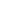 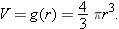 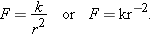 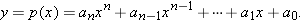 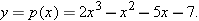 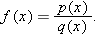 Copyright © 2009 John Wiley & Sons, Inc. All rights reserved.